Lugar de celebraciónSalón de Actos de la Facultad de Economía y Empresa Edificio Lorenzo NormanteUniversidad de Zaragoza Campus Rio Ebro, Maria de Luna s/nCoordinaciónCarmen Berné Apoyo técnicoLola DelsoIsabel BuilAgustín Raluy Organización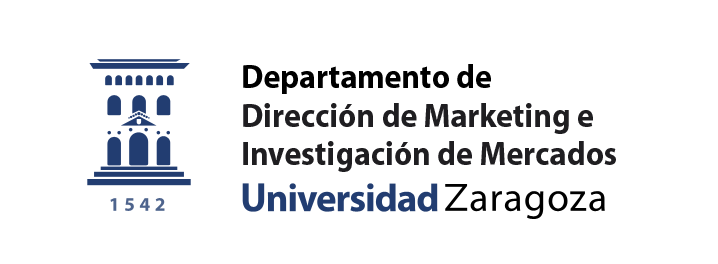 Programa actualizado en: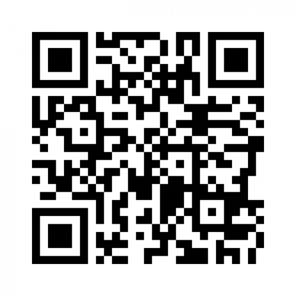           http://marketing.unizar.es  y en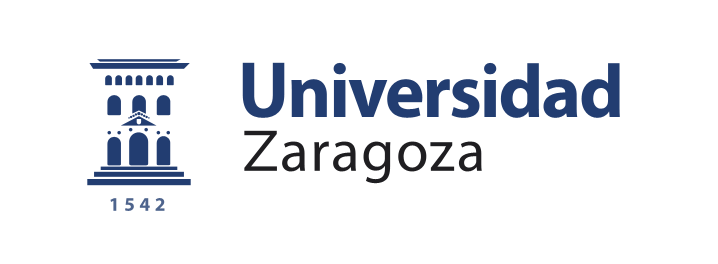 CICLOS MARKETING Y SOCIEDAD 2016IV CICLO DE EXPERIENCIASObjetivoCon el objetivo de seguir mostrando la repercusión de las decisiones y acciones de marketing en la sociedad, el Departamento de Dirección de Marketing e Investigación de Mercados de la Universidad de Zaragoza abre su cuarta edición del Ciclo de Experiencias, dentro de sus Ciclos Marketing y Sociedad. Fundamentalmente dirigido a aquellas personas que están en periodo de formación universitaria, con una carrera profesional por desarrollar, pero también a aquéllas que gustan aprender de la experiencia de otros profesionales, los expertos que presentarán su trayectoria profesional y compartirán alguna de sus experiencias son, en esta edición, seleccionados desde los ámbitos de la asesoría y de la toma de decisiones directivas en su más alto nivel, en relación directa con el área de marketing y en distintos sectores de actividad.En el actual contexto, extraordinariamente abierto en aspectos clave como la política y la economía, necesitado de una re-invención en muchos sentidos, nuestro saber hacer como personas, como ciudadanos y como profesionales es, más que nunca si cabe, un determinante clave del futuro. Todos estos temas son tratados en este ciclo a lo largo de las presentaciones de nuestros expertos.Esta actividad tiene asignada, por la Universidad de Zaragoza, la concesión de 0’5 créditos para aquellos alumnos que acrediten la asistencia y realicen las actividades encomendadas. A todo participante interesado se le emitirá un certificado al finalizar el Ciclo.La asistencia es libre, previa inscripción a través de la página web http://bit.ly/IV_CMk * *Aforo limitado.PROGRAMA 18 de FEBRERO13:00 Inauguración Dª Marta PedrajaCoordinadora del Grado de MarketingRepresentante del Decano de la Facultad de EconomíaDª. Carmen BernéDirectora del Departamento de Marketing 13:15 D. Vicente de Pablo	  Socio-director de Makemyday“Marketing de Sportainment para todas las industrias”18 de MARZO13:00 D. Luis Román Director de Marketing de Lacasa“Título pendiente”7 de ABRIL13:00  D. Daniel Vecino	The Hero Plan“Buenos días. ¿Y tú, qué vendes?”ABRIL13:00  D. Carlos ArranzDirector Comercial y de Marketing del Real Zaragoza, S.A.D.“Título pendiente”5 de MAYO 13.00 	D. José Luis del Valle          Director Comercial de Aramon. Montañas de Aragón. “Internacionalización de un destino. Un barco muy pequeño en un océano muy grande”